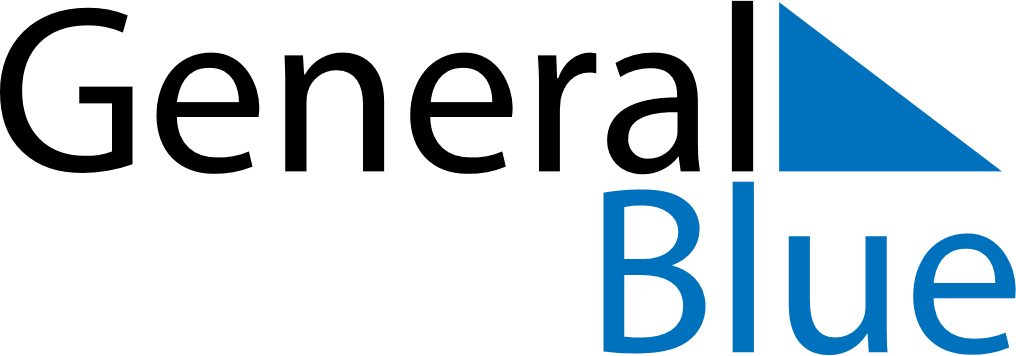 February 2026February 2026February 2026UruguayUruguayMONTUEWEDTHUFRISATSUN12345678910111213141516171819202122CarnivalShrove Tuesday232425262728